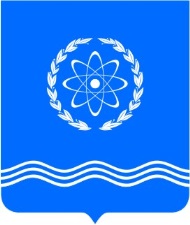 Калужская областьАДМИНИСТРАЦИЯ ГОРОДА ОБНИНСКАПОСТАНОВЛЕНИЕ____________№ ____________О внесении изменений в постановление Администрации города от 06.08.2009 № 1077-п «Об установлении предельного размера платы за содержание  и ремонт жилого помещения для нанимателей жилых помещений»        На основании ст.156 Жилищного кодекса Российской Федерации,  Правил содержания общего имущества в многоквартирном доме, утвержденных постановлением Правительства Российской Федерации от 13.08.06 г. № 491 « Об утверждении Правил содержания общего имущества в многоквартирном доме и Правил изменения размера платы за содержание и ремонт жилого помещения в случае оказания услуг и выполнения работ по управлению, содержанию и ремонту общего имущества в многоквартирном доме ненадлежащего качества и (или) с перерывами, превышающими установленную продолжительность»,     в соответствии с Уставом МО  «Город Обнинск», Постановлением Правительства РФ от 03.04.2013 № 290 «О минимальном перечне услуг и работ, необходимых для обеспечения надлежащего содержания общего имущества в многоквартирном доме, и порядке их оказания и выполнения» (вместе с «Правилами оказания услуг и выполнения работ, необходимых для обеспечения надлежащего содержания общего имущества в многоквартирном доме»), Прогнозом социально-экономического развития Российской Федерации на 2013 год и плановый период 2014-2015 годов Минэкономразвития России,   письмом прокуратуры города от 30.09.2013 № 1-488в-13,  письмом  Обнинского    городского   Собрания  городского округа « Город Обнинск»   от _______  № _______  ПОСТАНОВЛЯЮ:Внести изменения в постановление Администрации города от 06.08.2009 № 1077-п «Об установлении предельного размера платы за содержание и ремонт жилого помещения для нанимателей жилых помещений» (далее – постановление);	1.1. в пункте 2 постановления слова: «установленную в 2012 году» заменить на слова: «установленную в 2013 году»;	1.2. Приложение к постановлению изложить в новой редакции (Приложение).2. Настоящее постановление вступает в силу после официального  опубликования.Глава Администрации города                                                                            А.А. Авдеев                                                                                        Приложение к постановлению                                                                                                 Администрации города                                                                                                  от ________№ ________Предельный размер платы за содержание и ремонт жилого помещения для нанимателей жилых помещений  по договору социального найма и договору найма государственного или муниципального жилищного фонда№п/пАдрес многоквартирного домаПредельный размер платы за содержание и ремонт жилого помещения, руб. за 1 кв. м общей площадиПредельный размер платы за содержание и ремонт жилого помещения, руб. за 1 кв. м общей площадиПредельный размер платы за содержание и ремонт жилого помещения, руб. за 1 кв. м общей площадиПредельный размер платы за содержание и ремонт жилого помещения, руб. за 1 кв. м общей площади№п/пАдрес многоквартирного дома   Всего               в том числе               в том числе               в том числе№п/пАдрес многоквартирного дома   ВсегоСодержание общего имущества, включая лифт и вывоз  твердых бытовых отходовСодержание общего имущества, включая  вывоз  твердых бытовых отходовТекущийремонтобщего имущества1234561Улица Аксенова, д.414,2411,592,652Улица Аксенова, д.714,1911,542,653Улица Аксенова, д.918,3515,702,654Улица Аксенова, д.1017,6114,962,655Улица Аксенова, д.1118,0015,352,656Улица Аксенова, д.1217,4714,822,657Улица Аксенова, д.1317,9215,272,658Улица Аксенова, д.1417,8915,242,659Улица Аксенова, д.1517,3214,672,6510Улица Аксенова, д.1818,2215,572,6511Улица Белкинская, д.514,1811,532,6512Улица Белкинская, д.717,3114,662,6513Улица Белкинская, д.1114,2411,592,6514Улица Белкинская, д.1917,1014,452,6515Улица Белкинская, д.2717,5014,852,6516Улица Белкинская, д.3517,2214,572,6517Улица Белкинская, д.3713,7011,052,6518Улица Белкинская, д.4117,1114,462,6519Улица Белкинская, д.4316,4013,752,6520Улица Белкинская, д.4516,6514,002,6521Улица Белкинская, д.4716,3913,742,6522Улица Блохинцева, д.310,098,241,8523Улица Блохинцева, д.410,098,241,8524Улица Блохинцева, д.510,008,151,8525Улица Блохинцева, д.6/4810,098,241,8526Улица Блохинцева, д.119,988,131,8527Улица Гагарина, д.217,3514,702,6528Улица Гагарина, д.1018,2415,592,6529Улица Гагарина, д.1616,5913,942,6530Улица Гагарина, д.2118,3315,682,6531Улица Гагарина, д.2317,3914,742,6532Улица Гагарина, д.2417,5114,862,6533Улица Гагарина, д.2518,0515,402,6534Улица Гагарина, д.2614,0611,412,6535Улица Гагарина, д.3117,8115,162,6536Улица Гагарина, д.3213,7311,082,6537Улица Гагарина, д.3417,4614,812,6538Улица Гагарина, д.3617,3514,702,6539Улица Гагарина, д.3714,3311,682,6540Улица Гагарина, д.3914,2511,602,6541Улица Гагарина, д.4014,1011,452,6542Улица Гагарина, д.4114,2311,582,6543Улица Гагарина, д.4317,5414,892,6544Улица Гагарина, д.4416,9914,342,6545Улица Гагарина, д.5117,5614,912,6546Улица Гагарина, д.5714,2411,592,6547Улица Гагарина, д.5914,2611,612,6548Улица Гагарина, д.6114,1611,512,6549Улица Гагарина, д.6317,6615,012,6550Улица Глинки, д.49,988,131,8551Улица Глинки, д.510,158,301,8552Улица Глинки, д.610,058,201,8553Улица Глинки, д.711,649,522,1254Улица Глинки, д.89,047,461,5855Улица Глинки, д.910,488,631,8556Улица Глинки, д.108,997,411,5857Улица Глинки, д.1111,959,832,1258Улица Глинки, д.129,207,621,5859Улица Гоголя, д.49,938,081,8560Улица Горького, д.617,3215,591,7361Улица Горького, д.79,988,131,8562Улица Горького, д.6018,2415,592,6563Улица Горького, д.6218,2415,592,6564Улица Гурьянова, д.111,419,292,1265Улица Гурьянова, д.511,549,422,1266Улица Гурьянова, д.711,559,432,1267Улица Гурьянова, д.2311,479,352,1268Улица Гурьянова, д.2511,469,342,1269Улица Железнодорожная, д.18,907,321,5870Улица Жолио-Кюри, д.110,138,281,8571Улица Жолио-Кюри, д.210,048,191,8572Улица Жолио-Кюри, д.310,198,341,8573Улица Жолио-Кюри, д.610,128,271,8574Улица Жолио-Кюри, д.710,158,301,8575Улица Жолио-Кюри, д.910,158,301,8576Улица Жукова, д.210,148,291,8577Улица Жукова, д.310,078,221,8578Улица Жукова, д.410,158,301,8579Улица Жукова, д.510,088,231,8580Улица Жукова, д.710,178,321,8581Улица Жукова, д.1210,048,191,8582Улица Заводская, д.1317,6915,042,6583Улица Заводская, д.1517,7215,072,6584Улица Звездная, д.1-а11,519,392,1285Улица Звездная, д.1-б11,499,372,1286Улица Звездная, д.1-в11,519,392,1287Улица Звездная, д.517,5714,922,6588Улица Звездная, д.717,3914,742,6589Улица Звездная, д.916,9514,302,6590Улица Звездная, д.1117,2214,572,6591Улица Звездная, д.1517,8015,152,6592Улица Звездная, д.1717,0614,412,6593Улица Звездная, д.2117,6615,012,6594Улица Калужская, д.117,7215,072,6595Улица Калужская, д.217,7415,092,6596Улица Калужская, д.317,4614,812,6597Улица Калужская, д.614,2411,592,6598Улица Калужская, д.814,2611,612,6599Улица Калужская, д.918,0915,442,65100Улица Калужская, д.1017,6114,962,65101Улица Калужская, д.1317,6414,992,65102Улица Калужская, д.1517,5714,922,65103Улица Киевская, д.119,297,711,58104Улица Киевская, д.139,437,851,58105Улица Комарова, д.311,449,322,12106Улица Комарова, д.511,549,422,12107Улица Комарова, д.717,3414,692,65108Улица Комарова, д.911,479,352,12109Улица Комарова, д.1117,3714,722,65110Улица Комсомольская, д.111,879,752,12111Улица Комсомольская, д.311,979,852,12112Улица Комсомольская, д.511,849,722,12113Улица Комсомольская, д.711,979,852,12114Улица Комсомольская, д.99,097,511,58115Улица Комсомольская, д.11/111,709,582,12116Улица Комсомольская, д.13/212,029,902,12117Улица Комсомольская, д.1511,779,652,12118Улица Комсомольская, д.179,477,891,58119Улица Комсомольская, д.1911,759,632,12120Улица Комсомольская, д.19-А11,909,782,12121Улица Комсомольская, д.2112,009,882,12122Улица Комсомольская, д.21-А11,709,582,12123Улица Комсомольская, д.238,977,391,58124Улица Комсомольская, д.259,067,481,58125Улица Комсомольская, д.278,907,321,58126Улица Комсомольская, д.2911,759,632,12127Улица Комсомольская, д.319,227,641,58128Улица Комсомольская, д.379,988,131,85129Улица Комсомольская, д.3810,058,201,85130Улица Комсомольская, д.3910,028,171,85131Улица Комсомольская, д.4310,088,231,85132Улица Комсомольская, д.4510,058,201,85133Улица Кончаловского, д.110,148,291,85134Улица Кончаловского, д.510,058,201,85135Улица Королева, д.111,499,372,12136Улица Королева, д.311,469,342,12137Улица Королева, д.511,459,332,12138Улица Королева, д.1011,499,372,12139Улица Королева, д.1211,599,472,12140Улица Королева, д.14-а11,559,432,12141Улица Королева, д.1618,0115,362,65142Улица Королева, д.1814,2011,552,65143Улица Королева, д.1914,2411,592,65144Улица Королева, д.2114,2411,592,65145Улица Королева, д.2717,6915,042,65146Улица Королева, д.2914,1511,502,65147Улица Королева, д.3117,7015,052,65148Улица Красных Зорь, д.310,078,221,85149Улица Красных Зорь, д.510,088,231,85150Улица Красных Зорь, д.710,128,271,85151Улица Красных Зорь, д.910,088,231,85152Улица Красных Зорь, д.1110,008,151,85153Улица Красных Зорь, д.11-а10,138,281,85154Улица Красных Зорь, д.1310,088,231,85155Улица Красных Зорь, д.1510,228,371,85156Улица Красных Зорь, д.1710,248,391,85157Улица Красных Зорь, д.1910,228,371,85158Улица Красных Зорь, д.2110,158,301,85159Улица Красных Зорь, д.2710,298,441,85160Улица Красных Зорь, д.2910,058,201,85161Улица Курчатова, д.110,088,231,85162Улица Курчатова, д.210,048,191,85163Улица Курчатова, д.2-а10,128,271,85164Улица Курчатова, д.2-б10,058,201,85165Улица Курчатова, д.310,178,321,85166Улица Курчатова, д.410,138,281,85167Улица Курчатова, д.79,978,121,85168Улица Курчатова, д.810,058,201,85169Улица Курчатова, д.910,098,241,85170Улица Курчатова, д.1010,208,351,85171Улица Курчатова, д.1117,3414,692,65172Улица Курчатова, д.1210,238,381,85173Улица Курчатова, д.1410,128,271,85174Улица Курчатова, д.1517,6214,972,65175Улица Курчатова, д.1717,4514,802,65176Улица Курчатова, д.1810,098,241,85177Улица Курчатова, д.1917,4914,842,65178Улица Курчатова, д.229,157,571,58179Улица Курчатова, д.22-а11,449,322,12180Улица Курчатова, д. 2411,479,352,12181Улица Курчатова, д.2611,479,352,12182Улица Курчатова, д.2714,7413,011,73183Улица Курчатова, д.289,127,541,58184Улица Курчатова, д.309,057,471,58185Улица Курчатова, д.3518,4616,731,73186Улица Курчатова, д.3815,3112,662,65187Улица Курчатова, д.4016,6413,992,65188Улица Курчатова, д.4215,4812,832,65189Улица Курчатова, д.4315,8014,071,73190Улица Курчатова, д.4515,6413,911,73191Улица Курчатова, д.5217,6615,012,65192Улица Курчатова, д. 5418,2415,592,65193Улица Курчатова, д.5817,6915,042,65194Улица Курчатова, д.6017,5514,902,65195Улица Курчатова, д.6414,1011,452,65196Улица Кутузова, д.411,469,342,12197Улица Лейпунского, д.110,248,391,85198Улица Лейпунского, д.210,088,231,85199Улица Лейпунского, д.410,058,201,85200Улица Лейпунского, д.510,128,271,85201Проспект Ленина, д.1/69,938,081,85202Проспект Ленина, д.2/49,928,071,85203Проспект Ленина, д.3/59,908,051,85204Проспект Ленина, д.4/39,978,121,85205Проспект Ленина, д.6/49,978,121,85206Проспект Ленина, д.710,198,341,85207Проспект Ленина, д.11/69,948,091,85208Проспект Ленина, д.12/49,998,141,85209Проспект Ленина, д.13/110,008,151,85210Проспект Ленина, д.1410,058,201,85211Проспект Ленина, д.1610,028,171,85212Проспект Ленина, д.17/29,978,121,85213Проспект Ленина, д.189,948,091,85214Проспект Ленина, д.19/99,948,091,85215Проспект Ленина, д.20/710,078,221,85216Проспект Ленина, д.22/89,928,071,85217Проспект Ленина, д.2410,008,151,85218Проспект Ленина, д.2610,028,171,85219Проспект Ленина, д.27/210,028,171,85220Проспект Ленина, д.2816,9614,312,65221Проспект Ленина, д.3010,048,191,85222Проспект Ленина, д.32/139,998,141,85223Проспект Ленина, д.349,998,141,85224Проспект Ленина, д.36-А9,908,051,85225Проспект Ленина, д.389,998,141,85226Проспект Ленина, д.409,978,121,85227Проспект Ленина, д.40-А10,028,171,85228Проспект Ленина, д.429,978,121,85229Проспект Ленина, д.449,998,141,85230Проспект Ленина, д.46/110,028,171,85231Проспект Ленина, д.4810,088,231,85232Проспект Ленина, д.5010,088,231,85233Проспект Ленина, д.5210,148,291,85234Проспект Ленина, д.5310,158,301,85235Проспект Ленина, д.5411,479,352,12236Проспект Ленина, д.5510,178,321,85237Проспект Ленина, д.5618,2415,592,65238Проспект Ленина, д.5817,2014,552,65239Проспект Ленина, д.5910,158,301,85240Проспект Ленина, д.6011,499,372,12241Проспект Ленина, д.6110,048,191,85242Проспект Ленина, д.6211,529,402,12243Проспект Ленина, д.6311,399,272,12244Проспект Ленина, д.6410,178,321,85245Проспект Ленина, д.6510,158,301,85246Проспект Ленина, д.6610,178,321,85247Проспект Ленина, д.6710,148,291,85248Проспект Ленина, д.6810,078,221,85249Проспект Ленина, д.7010,128,271,85250Проспект Ленина, д.738,006,681,32251Проспект Ленина, д.7410,128,271,85252Проспект Ленина, д.7610,138,281,85253Проспект Ленина, д.779,678,091,58254Проспект Ленина, д.7810,128,271,85255Проспект Ленина, д.799,217,631,58256Проспект Ленина, д.8010,178,321,85257Проспект Ленина, д.819,217,631,58258Проспект Ленина, д.839,077,491,58259Проспект Ленина, д.8810,128,271,85260Проспект Ленина, д.9010,098,241,85261Проспект Ленина, д.9217,0514,402,65262Проспект Ленина, д.9411,469,342,12263Проспект Ленина, д.9517,5614,912,65264Проспект Ленина, д.9611,519,392,12265Проспект Ленина, д.9811,459,332,12266Проспект Ленина, д.9918,0515,402,65267Проспект Ленина, д.10211,519,392,12268Проспект Ленина, д.10317,5315,801,73269Проспект Ленина, д.10817,1014,452,65270Проспект Ленина, д.11011,549,422,12271Проспект Ленина, д.11211,479,352,12272Проспект Ленина, д.11411,549,422,12273Проспект Ленина, д.11611,419,292,12274Проспект Ленина, д.11811,529,402,12275Проспект Ленина, д.12017,5714,922,65276Проспект Ленина, д.12211,499,372,12277Проспект Ленина, д.12417,1914,542,65278Проспект Ленина, д.13017,5514,902,65279Проспект Ленина, д.13217,8115,162,65280Проспект Ленина, д.13417,8915,242,65281Проспект Ленина, д.15415,5012,852,65282Проспект Ленина, д.16214,1911,542,65283Проспект Ленина, д.16417,8015,152,65284Проспект Ленина, д.16617,5714,922,65285Проспект Ленина, д.16817,4214,772,65286Проспект Ленина, д.17417,7415,092,65287Проспект Ленина, д.17617,9615,312,65288Проспект Ленина, д.17817,6214,972,65289Проспект Ленина, д.18017,4214,772,65290Проспект Ленина, д.18218,1515,502,65291Проспект Ленина, д.18417,5614,912,65292Проспект Ленина, д.18617,7115,062,65293Проспект Ленина, д.19617,3114,662,65294Проспект Ленина, д.19818,1615,512,65295Проспект Ленина, д.20017,9515,302,65296Проспект Ленина, д.20217,8515,202,65297Проспект Ленина, д.20417,4014,752,65298Проспект Ленина, д.20618,0515,402,65299Проспект Ленина, д.21017,8415,192,65300Проспект Ленина, д.21814,3411,692,65301Проспект Ленина, д.22217,7215,072,65302Проспект Ленина, д.22417,4514,802,65303Проспект Ленина, д.22617,2214,572,65304Проспект Ленина, д.22817,4514,802,65305Проспект Ленина, д.23017,6114,962,65306Улица Лермонтова, д.39,978,121,85307Улица Любого, д.311,479,352,12308Улица Любого, д.69,467,881,58309Улица Любого, д.711,519,392,12310Улица Любого, д.89,167,581,58311Улица Ляшенко, д.211,469,342,12312Улица Ляшенко, д.49,157,571,58313Улица Ляшенко, д.611,469,342,12314Улица Ляшенко, д.6-а11,459,332,12315Улица Ляшенко, д.6-б11,479,352,12316Улица Ляшенко, д.811,479,352,12317Проспект Маркса, д.617,4714,822,65318Проспект Маркса, д.818,1915,542,65319Проспект Маркса, д.1014,2311,582,65320Проспект Маркса, д.1214,2011,552,65321Проспект Маркса, д.1614,1911,542,65322Проспект Маркса, д.1817,5114,862,65323Проспект Маркса, д.2018,2715,622,65324Проспект Маркса, д.2214,2511,602,65325Проспект Маркса, д.2414,2011,552,65326Проспект Маркса, д.2814,2411,592,65327Проспект Маркса, д.3217,7115,062,65328Проспект Маркса, д.3417,8715,222,65329Проспект Маркса, д.3614,1511,502,65330Проспект Маркса, д.3814,2011,552,65331Проспект Маркса, д.4418,2515,602,65332Проспект Маркса, д.4817,9415,292,65333Проспект Маркса, д.4917,2614,612,65334Проспект Маркса, д.5011,479,352,12335Проспект Маркса, д.5113,6110,962,65336Проспект Маркса, д.529,928,191,73337Проспект Маркса, д.5314,2411,592,65338Проспект Маркса, д.5417,5114,862,65339Проспект Маркса, д.5717,2514,602,65340Проспект Маркса, д.6017,9115,262,65341Проспект Маркса, д.6317,1114,462,65342Проспект Маркса, д.6517,3014,652,65343Проспект Маркса, д.6714,1311,482,65344Проспект Маркса, д.6914,2411,592,65345Проспект Маркса, д.7316,5913,942,65346Проспект Маркса, д.7614,1611,512,65347Проспект Маркса, д.7817,7615,112,65348Проспект Маркса, д.8014,2511,602,65349Проспект Маркса, д.8218,3215,672,65350Проспект Маркса, д.8414,3411,692,65351Проспект Маркса, д.8617,3014,652,65352Проспект Маркса, д.8817,5514,902,65353Проспект Маркса, д.9017,4714,822,65354Проспект Маркса, д.9214,2511,602,65355Проспект Маркса, д.9418,3815,732,65356Проспект Маркса, д.9614,2811,632,65357Проспект Маркса, д.10217,7615,112,65358Проспект Маркса, д.10417,7215,072,65359Проспект Маркса, д.10614,2411,592,65360Проспект Маркса, д.10818,0515,402,65361Проспект Маркса, д.11017,8015,152,65362Проспект Маркса, д.11618,2615,612,65363Проспект Маркса, д.11819,8217,172,65364Проспект Маркса, д.12018,1615,512,65365Проспект Маркса, д.12218,0415,392,65366Проспект Маркса, д.12418,1115,462,65367Улица Менделеева, д.2/19,777,921,85368Улица Менделеева, д.8/410,288,431,85369Улица Мигунова, д.89,878,021,85370Улица Мигунова, д.11/107,966,641,32371Улица Мира, д.511,499,372,12372Улица Мира, д.611,519,392,12373Улица Мира, д.711,469,342,12374Улица Мира, д.811,479,352,12375Улица Мира, д.910,088,231,85376Улица Мира, д.1011,499,372,12377Улица Мира, д.1110,158,301,85378Улица Мира, д.1211,449,322,12379Улица Мира, д.1310,178,321,85380Улица Мира, д.158,186,861,32381Улица Мира, д.1611,469,342,12382Улица Мира, д.17-а9,127,541,58383Улица Мира, д.17-б9,167,581,58384Улица Мира, д.1811,459,332,12385Улица Мира, д.18-а11,419,292,12386Улица Мира, д.198,286,961,32387Улица Мира, д.2016,9514,302,65388Улица Мира, д.2110,028,171,85389Улица Осипенко, д.410,048,191,85390Улица Парковая, д.1/338,777,191,58391Улица Парковая, д.311,769,642,12392Улица Парковая, д.49,147,561,58393Улица Парковая, д.511,799,672,12394Улица Парковая, д.611,719,592,12395Улица Парковая, д.79,047,461,58396Улица Парковая, д.811,919,792,12397Улица Парковая, д.11/3311,929,802,12398Улица Парковая, д.129,007,421,58399Пионерский проезд, д.2410,238,381,85400Пионерский проезд, д.26/210,258,401,85401Пионерский проезд, д.28/210,078,221,85402Пионерский проезд, д.30/110,208,351,85403Пионерский проезд, д.3110,258,401,85404Пионерский проезд, д.3210,098,241,85405Улица Победы, д.110,148,291,85406Улица Победы, д.310,098,241,85407Улица Победы, д.510,098,241,85408Улица Победы, д.5-а10,178,321,85409Улица Победы, д.710,128,271,85410Улица Победы, д.910,138,281,85411Улица Победы, д.1110,088,231,85412Улица Победы, д.1210,178,321,85413Улица Победы, д.1310,058,201,85414Улица Победы, д.1410,088,231,85415Улица Победы, д.15-а10,148,291,85416Улица Победы, д.1710,098,241,85417Улица Победы, д.1810,138,281,85418Улица Победы, д.198,066,741,32419Улица Победы, д.2010,198,341,85420Улица Победы, д.238,056,731,32421Улица Победы, д.2510,098,241,85422Улица Победы, д.2710,088,231,85423Улица Победы, д.3310,048,191,85424Улица Пушкина, д.1/39,948,091,85425Улица Пушкина, д.2/59,978,121,85426Площадь Треугольная, д.117,7615,112,65427Площадь Треугольная, д.210,208,351,85428Площадь Треугольная, д.410,198,341,85429Площадь Треугольная, д.611,419,292,12430Улица Труда, д.110,128,271,85431Улица Труда, д.310,288,431,85432Улица Труда, д.510,358,501,85433Улица Труда, д.710,228,371,85434Улица Труда, д.910,288,431,85435Улица Труда, д.1110,158,301,85436Улица Чехова, д.410,078,221,85437Улица Чехова, д.610,008,151,85438Улица Чехова, д.88,997,411,58439Улица Чехова, д.108,767,181,58440Улица Чехова, д.129,067,481,58441Улица Энгельса, д.117,7715,122,65442Улица Энгельса, д.218,1015,452,65443Улица Энгельса, д.317,6515,002,65444Улица Энгельса, д.417,5714,922,65445Улица Энгельса, д.617,5914,942,65446Улица Энгельса, д.718,1115,462,65447Улица Энгельса, д.818,3515,702,65448Улица Энгельса, д.9/2018,2215,392,83449Улица Энгельса, д.1114,1911,542,65450Улица Энгельса, д.1517,5014,852,65451Улица Энгельса, д.15-а11,519,392,12452Улица Энгельса, д.15-б11,569,442,12453Улица Энгельса, д.1618,3115,662,65454Улица Энгельса, д.1717,4714,822,65455Улица Энгельса, д.17-а11,549,422,12456Улица Энгельса, д.17-б11,449,322,12457Улица Энгельса, д. 1818,2415,592,65458Улица Энгельса, д.1917,2714,622,65459Улица Энгельса, д.19-а11,479,352,12460Улица Энгельса, д.2018,1215,472,65461Улица Энгельса, д.2110,038,301,73462Улица Энгельса, д.239,687,951,73463Улица Энгельса, д.2417,3214,672,65464Улица Энгельса, д.3018,4215,772,65465Улица Энгельса, д.3417,4014,752,65466Улица Энгельса, д.3620,2017,552,65